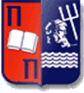 ΠANEΠIΣTHMIO ΠEIPAIΩΣΓενική Διεύθυνση Διοικητικών ΥπηρεσιώνΔΙΕΥΘΥΝΣΗ ΣΠOYΔΩN ΚΑΙ ΦΟΙΤΗΤΙΚΗΣ ΜΕΡΙΜΝΑΣΤμήμα Προπτυχιακών ΣπουδώνKαραολή-Δημητρίου 80
185 34 ΠEIPAIAΣ
							Πειραιάς, 15 Ιανουαρίου 2024	
 A N A K O I N Ω Σ H
Γίνεται γνωστό στους φοιτητές/τριες ότι, λόγω των κινητοποιήσεων των φοιτητών, δεν θα πραγματοποιηθούν οι εξετάσεις των προπτυχιακών μαθημάτων μέχρι και τη Δευτέρα 22 Ιανουαρίου 2024. Η ημερομηνία εξέτασης των μαθημάτων αυτών,  θα γίνει γνωστή με νεότερη ανακοίνωση.          	                                               	  ΑΠΟ ΤΟ ΠΑΝΕΠΙΣΤΗΜΙΟ